 OF ENGINEERING AND TECHNOLOGYDEPARTMENT OF MECHANICAL ENGINEERINGTeaching and Examination Scheme for M. Tech. FULL-TIME (Core) (Manufacturing and Industrial Engineering)EFFECTIVE FROM ACADEMIC SESSION 2014-15To be implemented in session 2014­15Year I									Semester – IYear I									Semester – II OF ENGINEERING AND TECHNOLOGYDEPARTMENT OF MECHANICAL ENGINEERINGTeaching and Examination Scheme for M. Tech. FULL-TIME (Core) (Manufacturing and Industrial Engineering)EFFECTIVE FROM ACADEMIC SESSION 2014-15To be implemented in session 2015­16Year II									Semester – IIIYear II									Semester – IV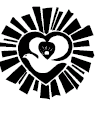 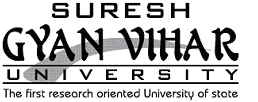 S. No.Course CodeCourse NameCreditsContact Hrs/Wk.Contact Hrs/Wk.Contact Hrs/Wk.Exam Hrs.Weightage (in%)Weightage (in%)S. No.Course CodeCourse NameCreditsLT/SPExam Hrs.CEESE UNIVERSITY COREResearch MethodologyPROGRAME CORE330330701ME 511Advanced Manufacturing Process2ME 515Quality Engineering And Management330330703ME 517Reliability And Failure Analysis330330704ME 519CAD/CAM/CIM33033070PROGRAME ELECTIVEME 513Metal Forming Analysis & TechnologyNural & Fuzzy logic Network 6UNIVERSITY ELECTIVEProbability and StatisticsTotal1715015Total Teaching Load15S. No.Course CodeCourse NameCreditsContact Hrs/Wk.Contact Hrs/Wk.Contact Hrs/Wk.Exam Hrs.Weightage (in%)Weightage (in%)S. No.Course CodeCourse NameCreditsLT/SPExam Hrs.CEESE A. Theory Papers1ME 512Engineering Economics & Accounting330330702ME 514Tool And Cutter Design330330703ME 516Manufacturing Management330330704ME 520Supply Chain Management330330705B. Elective Paper33033070ME 518Industrial Automation-HS 502Soft Skills Training II-C.Discipline and Co-Curricular Activities 6DE 502Discipline and Extra Curricular Activities 2100Total1715015Total Teaching Load15S. No.Course CodeCourse NameCreditsContact Hrs/Wk.Contact Hrs/Wk.Contact Hrs/Wk.Exam Hrs.Weightage (in%)Weightage (in%)S. No.Course CodeCourse NameCreditsLT/SPExam Hrs.CEESE A. Theory Papers1ME 605Machine Tool Design330330702B. Elective Paper	33033070ME 607Research Methodology3B. Practical & Sessional:4ME 651Energy Engineering Lab2036040ME 653Seminar509- 6040Total13601215Total Teaching Load18S. No.Course CodeCourse NameCreditsContact Hrs/Wk.Contact Hrs/Wk.Contact Hrs/Wk.Exam Hrs.Weightage (in%)Weightage (in%)S. No.Course CodeCourse NameCreditsLT/SPExam Hrs.CEESE A. Practical & Sessional:1DI 602M. Tech. Dissertation / Thesis 160006040Total16000Total Teaching Load18